Student Voice Spring Forum“One Minute to Win It”Nut Stacker Test:Description:Using one chopstick that has 8 nuts on itStack nuts one on top of the other only using the chop stick to maneuver them into place.If the nuts fall over you must begin again.Good Luck!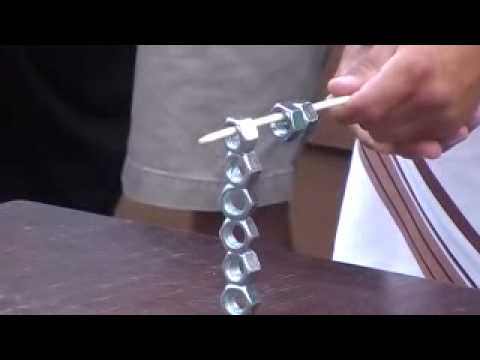 